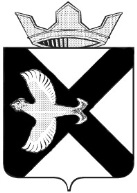 АДМИНИСТРАЦИЯМУНИЦИПАЛЬНОГО ОБРАЗОВАНИЯПОСЕЛОК БОРОВСКИЙПОСТАНОВЛЕНИЕ« 17 »  ноября  2014 г.                                                                              № 338п. БоровскийТюменского муниципального районаО проведении конкурса налучшее уличное новогоднееоформление.Руководствуясь ст. 34 Устава муниципального  образования поселок Боровский, утвержденным решением Боровской поселковой Думы от 17.06.2005 №59, согласно ст. 18, 19 Правил благоустройства муниципального образования поселок Боровский, утвержденных решением Боровской поселковой Думы от 29.10.2014 № 543  и в связи с подготовкой к проведению новогодних и рождественских праздников   Утвердить:Положение о конкурсе на лучшее уличное новогоднее оформление согласно приложению 1 к настоящему постановлению;Состав конкурсной комиссии согласно приложению 2 к настоящему постановлению;Формы заявок  на участие в конкурсе согласно приложений 3 и 4  к настоящему постановлению;Смету расходов на проведение конкурса согласно приложению 5 к настоящему постановлению;                                                                                2 Контроль за исполнением настоящего постановления возложить на заместителя главы администрации Шипицина С.А.Глава администрации                                                                       С.В. Сычева   Приложение № 1к постановлению администрациимуниципального образования посёлок Боровскийот « 17 »  ноября 2014г. № 338ПОЛОЖЕНИЕо конкурсе на лучшее уличное новогоднее оформление1. Общие положения
1.1 Настоящее Положение регламентирует порядок организации и проведения конкурса на лучшее уличное новогоднее оформление в муниципальном образовании поселок Боровский (далее – Конкурс)1.2 Организатором конкурса является администрация муниципального образования поселок Боровский.2. Основные цели и задачи Конкурса2.1  Привлечение жителей муниципального образования поселок Боровский к системе самоуправления через участие в мероприятиях, направленных на украшение территории поселка в рамках подготовки к новогодним и рождественским праздникам;2.2    Развитие творческой и общественной активности населения; 2.3 Формирование условий для развития семейного сотрудничества и творчества;2.4 Придание эстетического и праздничного облика муниципального образования;2.5 Создание праздничного новогоднего настроения у жителей и гостей муниципального образования поселок Боровский;   2.6 Повышение культуры предоставления услуг розничной торговли, общественного питания, бытового обслуживания населения.               
3. Участники Конкурса
3.1 В конкурсе принимают участие трудовые коллективы находящиеся на территории муниципального образования поселок Боровский предприятий торговли, общественного питания, сферы обслуживания населения, организаций и предприятий всех форм собственности, индивидуальные предприниматели, занимающиеся новогодним оформлением витрин, парадных подъездов, граждане, украсившие к празднику свои дома, дворы и балконы, общественные организации. 4. Условия проведения Конкурса4.1 Конкурс проводится по следующим номинациям:- «Боровских окон новогодний свет» - лучшее оформление балкона или оконной группы; 
- «А у нас во дворе Новый год» - лучшее украшение двора: а) частный сектор,б) многоквартирные дома;- «Новый год у ворот» - лучшее украшение фасадов, входных групп, зданий и прилегающих территорий:а) предприятий;б) учреждений образования, здравоохранения, культуры, спорта;в) организаций потребительского рынка, иных отраслей и  индивидуальных предпринимателей;- «Новогодняя сказка» - лучшие фигуры из снега на центральной площади среди:а) физических лиц;б) юридических лиц.4.2 Заявка с реквизитами для юридических лиц и личными данными для физических лиц на участие в одной или нескольких номинациях конкурса подается в администрацию МО п. Боровский до 09.12.2014 г., согласно приложений № 3 или, № 4. 5.Сроки проведения конкурса5.1 Конкурс проводится с 10.12.2014 г.  до 25.12.2014 г.5.2 Награждение победителей конкурса состоится  до 31 декабря 2014 г.  6. Критерии оценки 6.1 Конкурсное оформление оценивается по следующим критериям в каждой из номинаций:- «Боровских окон новогодний свет» - лучшее оформление балкона или оконной группы;а) художественное оформление;
б) применение символики « 75 лет п.Боровский,»,  новогодней и рождественской символики при оформлении;
в) единство стиля в оформлении;
г) применение нестандартных и новаторских решений в оформлении;д) световое оформление;- «А у нас во дворе Новый год» - лучшее украшение двора и придомовой территории (частный сектор):а) художественное оформление;
б) применение символики «75  лет п.Боровский», новогодней и рождественской символики при оформлении;
в) санитарное состояние/ благоустройство придомовой территории
г) применение нестандартных и новаторских решений в оформлении;д)  световое оформление;- «А у нас во дворе Новый год» - лучшее украшение двора (многоквартирные дома);а) художественное оформление;
б) применение символики «75 лет п.Боровский», новогодней и рождественской символики при оформлении;
в)  масштабность оформления;
г) применение нестандартных и новаторских решений в оформлении;д) световое оформление;- «Новый год у ворот» - лучшее украшение фасадов, входных групп, зданий и прилегающих территорий предприятийа) художественное оформление;
б) применение символики «75 лет п.Боровский»,  новогодней и рождественской символики при оформлении;
в)  масштабность оформления;
г) применение нестандартных и новаторских решений в оформлении;д) световое оформление;- «Новый год у ворот» - лучшее украшение фасадов, входных групп, зданий и прилегающих территорий учреждений образования, здравоохранения, культуры, спортаа) художественное оформление;
б) применение символики «75 лет п.Боровский»,  новогодней и рождественской символики при оформлении;
в)  масштабность оформления;
г) применение нестандартных и новаторских решений в оформлении;д) световое оформление;- «Новый год у ворот» - лучшее украшение фасадов, входных групп, зданий и прилегающих территорий организаций потребительского рынка, иных отраслей и  индивидуальных предпринимателейа) художественное оформление;
б) применение символики «75 лет п.Боровский»,  новогодней и рождественской символики при оформлении;
в)  масштабность оформления;
г) применение нестандартных и новаторских решений в оформлении;д) световое оформление;- «Новогодняя сказка» - лучшие фигуры из снега или льда на центральной площади;а) художественное оформление;
б) применение символики «75 лет п.Боровский»,  новогодней и рождественской символики при оформлении;
в)  размеры фигуры/ единство композиции;
г) применение нестандартных и новаторских решений в оформлении;д) качество изготовления;6.2 Оценки выставляются членами конкурсной комиссии по пятибалльной системе. 7. Итоги конкурса7.1 Для подведения итогов конкурса организатором утверждается конкурсная комиссия..                                                                                                                   7.2 В каждой номинации определяется три призовых места. Призеры получают дипломы и денежные вознаграждения (или ценные подарки) согласно смете, утвержденной организатором конкурса.
8. Финансовое обеспечение конкурса8.1 Приобретение материалов и выполнение работ по оформлению осуществляется за счет средств участников конкурса;8.2 Финансирование расходов на организацию, проведение конкурса и награждение призеров осуществляется за счет средств бюджета муниципального  образования п.Боровский , согласно сметы , утвержденной главой администрации.Приложение № 2к постановлению администрации муниципального образования поселок Боровскийот «17» ноября 2014г. № 338СОСТАВ 
 конкурсной комиссии на лучшее уличное новогоднее оформление     Приложение № 3к постановлению администрациимуниципального образования п.Боровскийот «17» ноября 2014г. № 338ЗАЯВКАна участие в конкурсе на лучшее уличное новогоднее оформлениена территории муниципального образования поселок Боровский 2014 г.
(для физических лиц)     Приложение № 4к постановлению администрации муниципального образования п.Боровскийот «17» ноября 2014г. № 338ЗАЯВКАна участие в конкурсе на лучшее уличное новогоднее оформлениена территории муниципального образования поселок Боровский 2014 г.
(для юридических лиц)Приложение №5к постановлению администрациимуниципального образования  п.Боровскийот «17» ноября 2014 г. №338Смета на проведение конкурса на лучшее уличное новогоднее оформление.№ п/пФамилия Имя ОтчествоДолжность1Шипицин Сергей Анатольевич заместитель главы администрации муниципального образования поселок Боровский по  социальным вопросам -  председатель комиссии2Гилин Сергей Вячеславович Директор МАО Дворец культуры «Боровский» – заместитель председателя комиссии3Новикова Анна АнатольевнаНачальник  отдела администрации муниципального образования поселок Боровский - секретарь комиссииЧлены комиссииЧлены комиссииЧлены комиссии4Кривица Елена ВасильевнаХудожественный руководитель МАО Дворец культуры «Боровский»5Чупраков Александр СергеевичИнспектор по благоустройству администрация п.Боровский6Костылев Владимир Прокопьевичдепутат Боровской поселковой Думы7 Кайзер Николай Эммануиловичдепутат Боровской поселковой Думы8Баженова Нина МихайловнаПредседатель Совета ветеранов МО п.БоровскийФИОАдрес ТелефонДата рожденияПаспортные данныеСНИЛС (страховое свидетельство государственного пенсионного страхования)Паспортные данные Серия _______ №___________Выдан:______________________________________________________________________Регистрация: ________________________________________________________________Номинация:«Боровских окон новогодний свет»«А у нас во дворе Новый год»«Новогодняя сказка» «____» _______ 2014 год                              _______ ________________                                                подпись               расшифровка Наименование организации Адрес организации ФИО руководителя организацииТелефон ОГРНОКПООКВЭДИННКППРасчетный счетБанкКорреспондентский счетБИКНоминация:«Новый год у ворот»«Новогодняя сказка» «____» _______ 2014 год                          _______ ________________                                           подпись               расшифровка №п/пНаименованиеКол-воЦенарублейСуммарублей1Награждение  сертификатами призеров конкурса: «Боровских окон новогодний свет» -241920001.1 «Боровских окон новогодний свет» лучшее оформление балконов в том числе:                                                  12 000 1 место 2 место3 место1116000400020001.2«А у нас во дворе Новый год» - лучшее украшение двора: 1.3а) частный сектор в том числе:160001 место2 место3 место1118000500030001.4б) многоквартирные дома  в том числе:260001 место 2 место3 место11113000800050001.5«Новый год у ворот» - лучшее украшение фасадов, входных групп, зданий и прилегающих территорий  а) предприятий в том числе:1 место 2 место3 место1112600013000800050001.6б) учреждений образования, здравоохранения, культуры, спорта рублей, в том числе:260001 место 2 место- 3 место- 11113000800050001.7в) организаций потребительского рынка, иных отраслей и  индивидуальных предпринимателей 26000в том числе:1 место 2 место-3 место- 1111300080005000«Новогодняя сказка» - лучшие фигуры из снега на центральной площади:1.8а) среди физических лиц в том числе: 1 место;2 место;3 место11130000150001000050001.9б) среди юридических лиц (30 000 рублей), в том числе: 1 место;2 место- 3 место11130000150001000050002Папки для дипломов2415036003Дипломы305015004Украшение сцены (шары, гирлянды,)2900ИТОГО200000